PŘÍKLADY  - Příprava k maturitní zkoušce 1. SVISLÉ ODPADNÍ POTRUBÍSkripta strana 226                             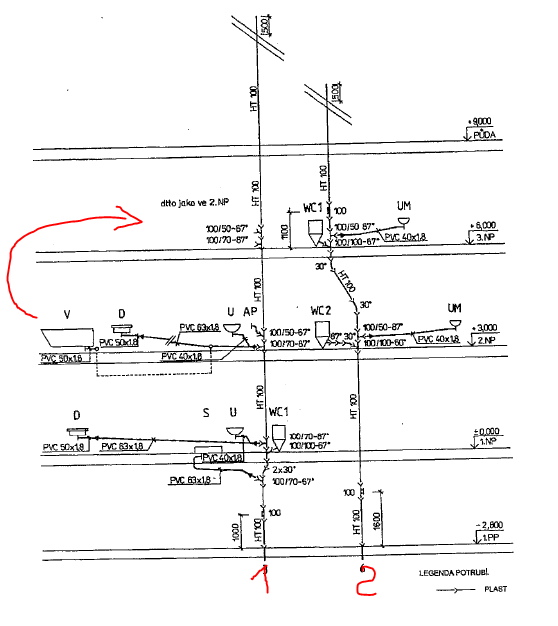 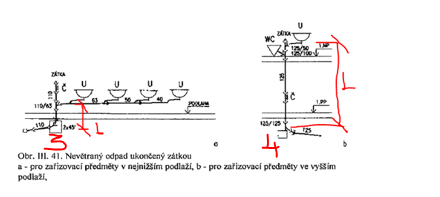 Vypočítejte průtoky splaškových vod u paty stoupačky (před přechodem na svodné potrubí) a navrhněte DNVstupní data:1. Vzorec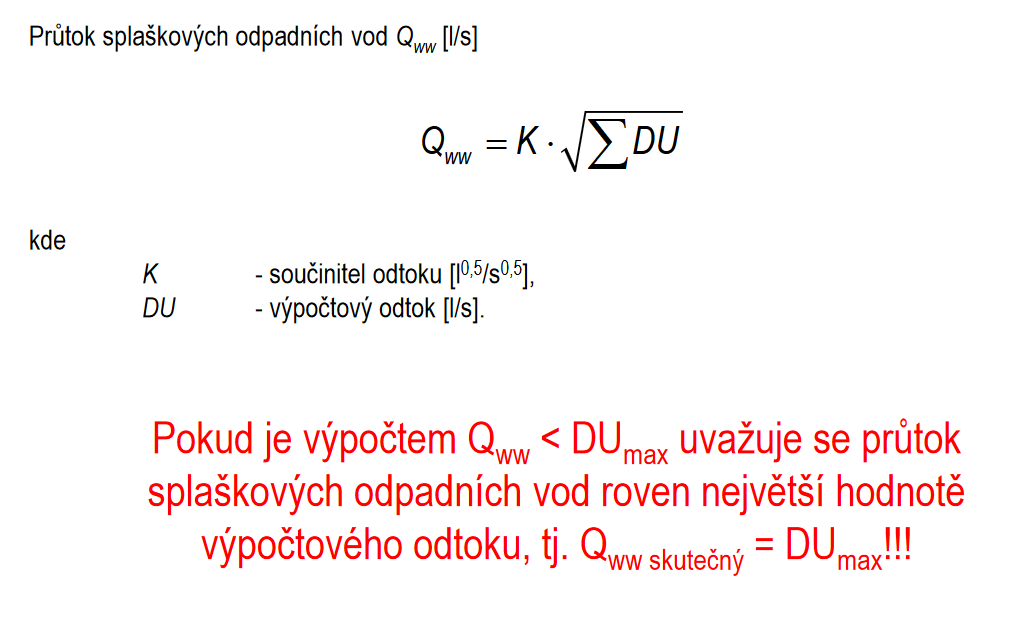 Součinitel K zvolte pro bytový dům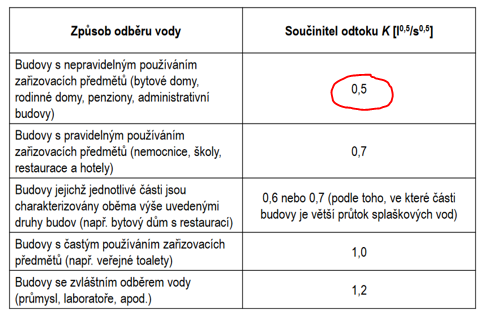 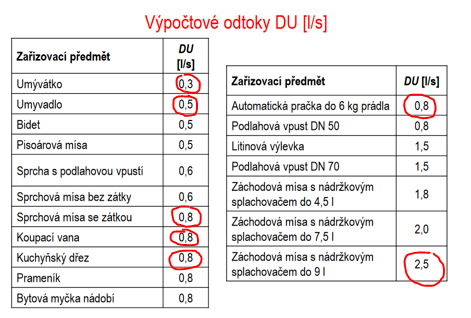 Svislé odpadní potrubí větrané  č. 1a) ZP a jejich DUb) Vzorecc) Dosazení do vzorce a výpočet Qwwd) Posouzení zda nevyhrálo DUmax (viz červené zvýraznění)e) Závěr Qww = …. (l/s) nebo Qww = DUmax = …. (l/s)f) návrh DNSvislé odpadní potrubí větrané č. 2Svislé odpadní potrubí nevětrané č. 3 ( délka 1,5m)Svislé odpadní potrubí nevětrané  č. 4Vzor výpočtu a) Výpočtové hodnoty DUWC = 2,5 l/s, U = 0,5 l/sb)   Vzoreček   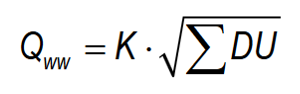 c)  d)   0,87 < 2,5e) Qww = DUmax = 2,5 (l/s)f) Návrh DN pro délku nevětraného potrubí 3 m (dle přílohy P3)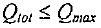 2,5 < 2,6Návrh DN 125P2. HYDRAULICKÉ KAPACITY SPLAŠKOVÉHO ODPADNÍHO POTRUBÍ S HLAVNÍM VĚTRACÍM POTRUBÍM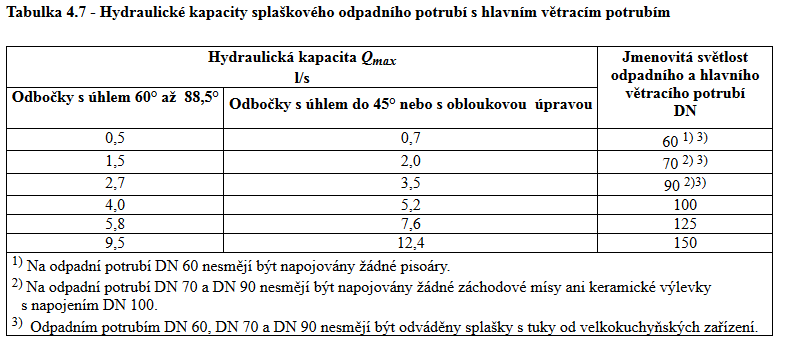 Pro odpady 1 a 2P3. HYDRAULICKÉ KAPACITY QMAX NEVĚTRANÉHO SPLAŠKOVÉHO ODPADNÍHO POTRUBÍ UKONČENÉHO ZÁTKOU.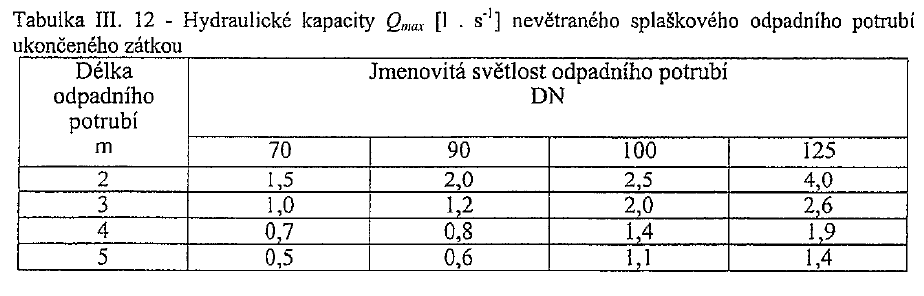 Pro odpady 3 a 42. SVODNÉ LEŽATÉ POTRUBÍ – už jste si opakovali v 1. pololetí 4. ročníku, takže tento příklad neřešte !!!!!!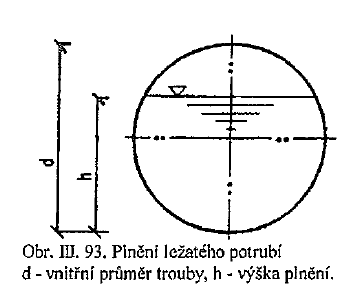 P5. HYDRAULICKÉ KAPACITY QMAX PŘI STUPNI PLNĚNÍ 70% PRO SVODNÉ POTRUBÍ NEBO KANALIZAČNÍ PŘÍPOJKY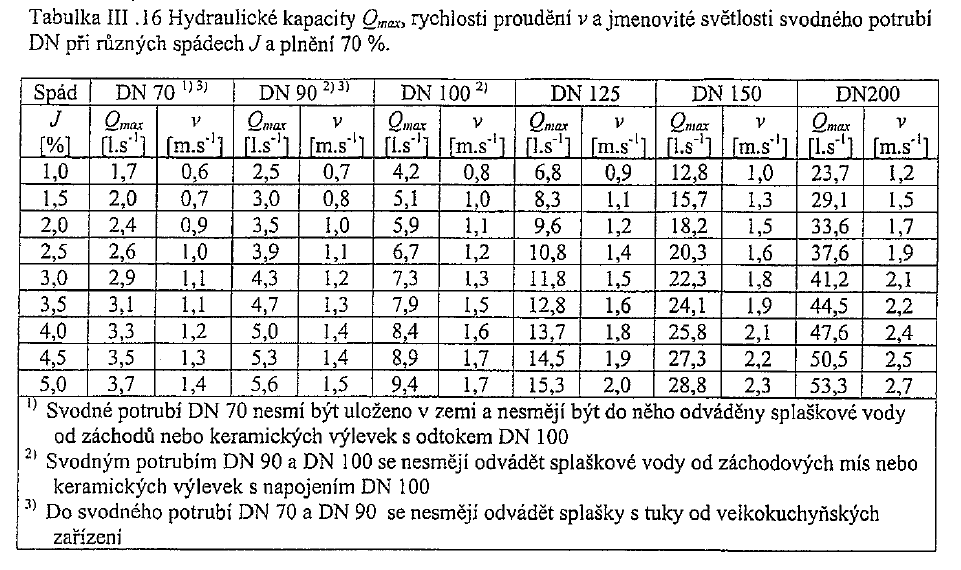 VZOROVÁ UKÁZKA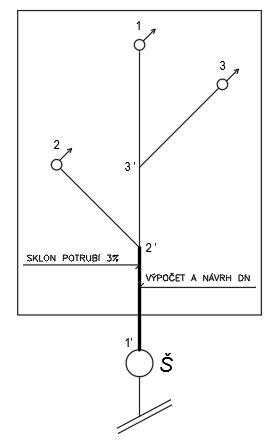 VÝPOČET PRŮTOKU A NÁVRH DN SVODU 2‘-1‘  Vstupní data:Typ budovy: HOTELOdpad č.1: 	6xWC (9 l) 	DU = 2,5Odpad č.2: 	7xU		DU = 0,5		Odpad č.3 	5xV + 4xB	DU = V = 0,8 a B = 0,5	Postup: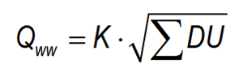 1. Uveďte vzorec včetně legendy K – ………., DU ……….2. Dosazení do vzorce a výpočet Qww = K .  = K x 4,95 = 3,47 l/s3. Posouzení zda nevyhrálo DUmax 4. Závěr Qww = 3,47  (l/s) nebo Qww = DUmax = …. (l/s)5. Podmínka pro návrh DNQww ≤ Qmax6. Posouzení dle Přílohy P5Dle tabulky pro svodné potrubí  a spád 3% 3,47  l/s <  11,8 l/s7. Návrh DN dle Přílohy P5Návrh DN 1253. DEŠŤOVÉ ODPADNÍ POTRUBÍ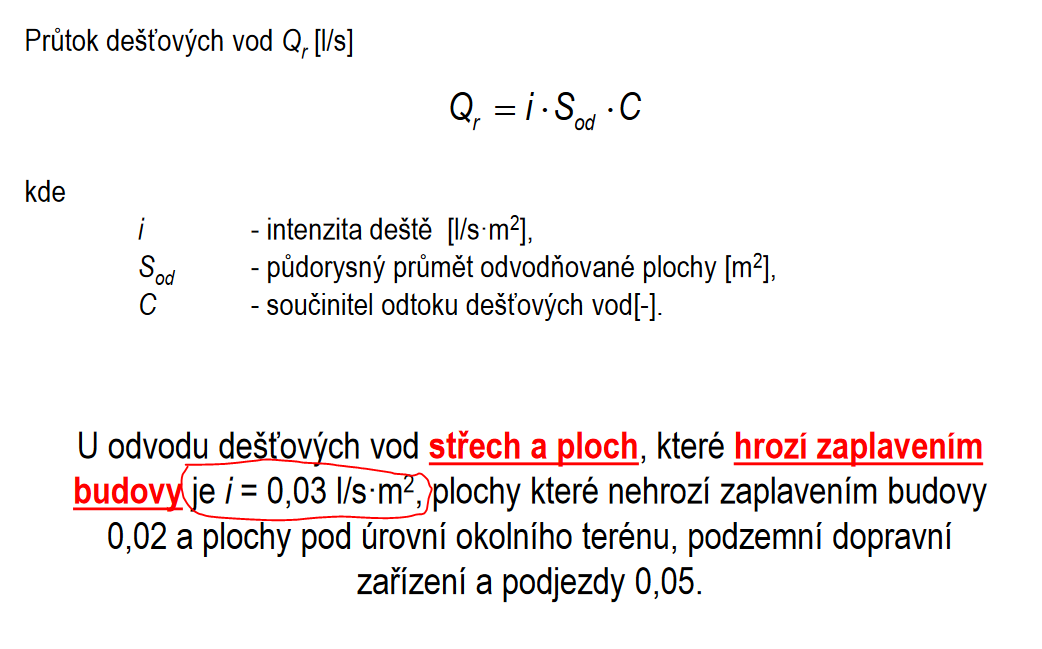 P4. HYDRAULICKÉ KAPACITY SPLAŠKOVÝCH DEŠŤOVÝCH ODPADNÍCH POTRUBÍ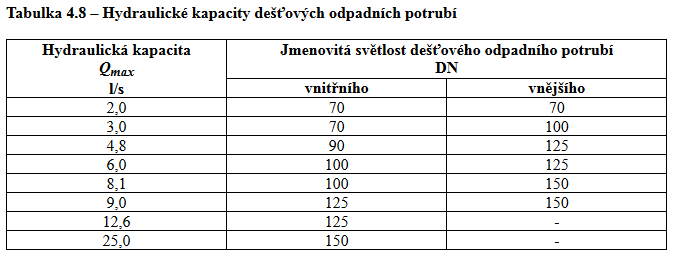 Zdroj: https://www.fce.vutbr.cz/TZB/vrana.j/VYPOČÍTEJTE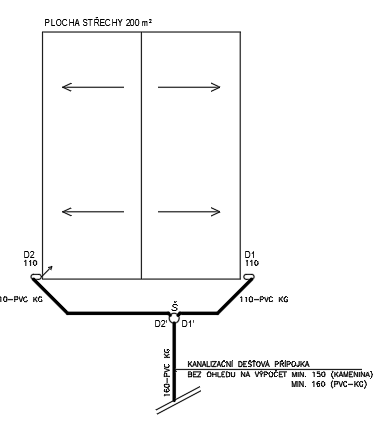 1. Návrh svislého dešťového potrubí D1 1. Vstupní data2. Vzorec3. Výpočet4. Posouzení s Qmax (P4)5. Návrh DN2. Návrh svodného ležatého dešťového potrubí D1-D1‘(sklon 3%)1. Vstupní data2. Vzorec3. Výpočet4. Posouzení s Qmax (P5)5. Návrh DN3. Návrh svodného ležatého dešťového potrubí KANALIZAČNÍ PŘÍPOJKA (za šachtou) ‘(sklon 3%)1. Vstupní data2. Vzorec3. Výpočet4. Posouzení s Qmax (P5)5. Návrh DN